средняя школа № 90           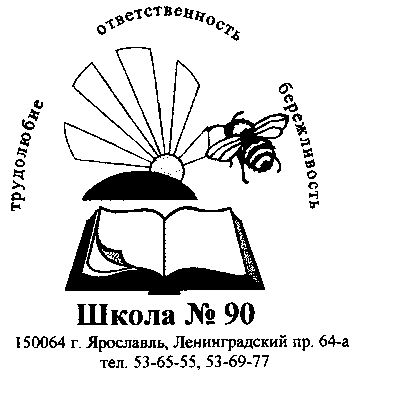                                                  Календарный учебный графикна 2019-2020 учебный годНачало учебного года             02.09.2019Учебный год - 34 недели, для 1-х классов - 33 недели.Каникулы - 30 дней (в том числе 2 мая, 4 мая,  5 мая, 11 мая).  Сроки промежуточной аттестации  13.04.2020- 18.05.2020Окончание учебного года      31.08.20201-4 классI четверть      02.09 – 02.11. - 9 недель                                                                          Осенние каникулы    03.11 - 10.11 – 8 днейII четверть    11.11 - 28.12 - 7 недель                                                                         Зимние каникулы      29.12 - 08.01 - 11 днейIII четверть   09.01 - 21.03 – 10 недель 3 дня                          Дополнительные каникулы для первоклассников    17.02 -23.02 -7 дней                                                                       Весенние каникулы      23.03 – 29.03 - 7днейIV четверть       06.04 - 27.05 - 7 недель 3 дня (с учетом праздничных дней5-9 классI четверть      02.09 – 02.11. - 9 недель                                                                          Осенние каникулы    03.11 - 10.11 – 8 днейII четверть    11.11 - 28.12 - 7 недель                                                                         Зимние каникулы      29.12 - 08.01 - 11 днейIII четверть   09.01 - 21.03 – 10 недель 3 дня                          Дополнительные каникулы для первоклассников    17.02 -23.02 -7 дней                                                                       Весенние каникулы      23.03 – 29.03 - 7днейIV четверть       06.04 - 27.05 - 7 недель 3 дня (с учетом праздничных дней10-11 классI четверть      02.09 – 02.11. - 9 недель                                                                          Осенние каникулы    03.11 - 10.11 – 8 днейII четверть    11.11 - 28.12 - 7 недель                                                                         Зимние каникулы      29.12 - 08.01 - 11 днейIII четверть   09.01 - 21.03 – 10 недель 3 дня                          Дополнительные каникулы для первоклассников    17.02 -23.02 -7 дней                                                                       Весенние каникулы      23.03 – 29.03 - 7днейIV четверть       06.04 - 27.05 - 7 недель 3 дня (с учетом праздничных дней